ПРОЕКТ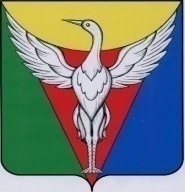 ЧЕЛЯБИНСКАЯ ОБЛАСТЬСОВЕТ ДЕПУТАТОВ СВОБОДНЕНСКОГО СЕЛЬСКОГО ПОСЕЛЕНИЯОКТЯБРЬСКОГО МУНИЦИПАЛЬНОГО РАЙОНАРЕШЕНИЕ______________________________________________________________________от  ___.__.2023 г.  № 00                                                                       п.Свободный	                                                                                                                                  		О внесении изменений в решение Совета депутатов Свободненского сельского поселения от 05.10.2017 г.  № 77 «Об установлении на территории Свободненского сельского поселения земельного налога»В соответствии с  Федеральным законом  от 06.10.2003 года № 131-ФЗ "Об общих принципах организации местного самоуправления в Российской Федерации",  Протоколом совместного заседания Комиссии при Президенте Российской Федерации по вопросам развития авиации общего назначения и навигационно-информационных технологий на основе глобальной навигационной спутниковой системы ГЛОНАС и Комиссии Государственного Совета Российской Федерации по направлению «Транспорт»  от 11.10.2022 г. № 12/8, Уставом Свободненского сельского поселения   Совет депутатов Свободненского сельского поселения   РЕШАЕТ:1. Внести в решение Совета депутатов Свободненского сельского поселения от 05.10.2017 г. № 77 «Об установлении на территории Свободненского сельского поселения земельного налога» (далее Решение) следующие изменения:1.1. пункт 5 Решения дополнить подпунктом 4 следующего содержания:«4) 0,3 процента в отношении земельных участков, предназначенных для размещения аэродромов и посадочных площадок, используемых для обеспечения полетов легких и сверхлегких воздушных судов.»;1.2. пункт 7 Решения дополнить абзацем следующего содержания:«Освободить от уплаты земельного налога вновь создаваемые объекты аэродрома в течении первых пяти лет деятельности.».2. Настоящее решение подлежит размещению на официальном сайте администрации Свободненского сельского поселения Октябрьского муниципального района в информационно-телекоммуникационной сети «Интернет». 3. Настоящее решение вступает в силу с 01.01.2024г. Председатель Совета депутатов                                                        О.В.РымареваГлава Свободненскогосельского поселения                                                                           Н.М.Василенко